от «_28__» _04__2022                                                                                                           №_60___станица СтаронижестеблиевскаяО присвоении адресов объектам недвижимости для внесения в государственный адресный реестр Руководствуясь Федеральным законом от 6 октября 2003 года № 131-ФЗ «Об основных принципах организации местного самоуправления в Российской  Федерации», в соответствии с Федеральным законом от 19 ноября 2014 года    № 1221-ФЗ «Об утверждении Правил присвоения, изменения и аннулирования адресов», Уставом Старонижестеблиевского сельского поселения Красноармейского района   п о с т а н о в л я ю:1. Земельному участку с кадастровым номером 23:13:0401077:13, площадью 4200 кв. м, расположенному по ул.Красная Заря в станице Старонижестеблиевской, присвоить адрес: Российская Федерация, Краснодарский край, Красноармейский муниципальный район, Старонижестеблиевское сельское поселение, станица Старонижестеблиевская, улица Красная Заря, з/у 19.2. Жилому дому с кадастровым номером 23:13:0401083:67, площадью 45,5 кв.м, расположенному по ул.Красная Заря в станице Старонижестеблиевской, присвоить адрес: Российская Федерация, Краснодарский край, Красноармейский муниципальный район, Старонижестеблиевское сельское поселение, станица Старонижестеблиевская, улица Красная Заря, д.19.3. Земельному участку с кадастровым номером 23:13:0401014:24, площадью 4347 кв. м, расположенному по ул.Стахановской в станице Старонижестеблиевской, присвоить адрес: Российская Федерация, Краснодарский край, Красноармейский муниципальный район, Старонижестеблиевское сельское поселение, станица Старонижестеблиевская, улица Стахановской, з/у 66.4. Жилому дому с кадастровым номером 23:13:0401016:32, площадью 29,0  кв.м, расположенному по ул.Стахановской в станице Старонижестеблиевской, присвоить адрес: Российская Федерация, Краснодарский край, Красноармейский муниципальный район, Старонижестеблиевское сельское поселение, станица Старонижестеблиевская, улица Стахановской, д.66.5. Жилому дому с кадастровым номером 23:13:0401147:27, площадью 17,4 кв.м, расположенному по ул.Д.Бедного в станице Старонижестеблиевской, присвоить адрес: Российская Федерация, Краснодарский край, Красноармей-2ский муниципальный район, Старонижестеблиевское сельское поселение, станица Старонижестеблиевская, улица Д.Бедного д.65Б.6. Жилому дому с кадастровым номером 23:13:0401020:390, площадью 80,4 кв. м, расположенному по ул.Набережная в станице Старонижестеблиевской, присвоить адрес: Российская Федерация, Краснодарский край, Красноармейский муниципальный район, Старонижестеблиевское сельское поселение, станица Старонижестеблиевская, улица Набережная, д. 244.7. Жилому дому с кадастровым номером 23:13:0401092:29, площадью 32,4  кв.м, расположенному по ул.Пугачева в станице Старонижестеблиевской, присвоить адрес: Российская Федерация, Краснодарский край, Красноармейский муниципальный район, Старонижестеблиевское сельское поселение, станица Старонижестеблиевская, улица Пугачева, д.108. Жилому дому с кадастровым номером 23:13:0401195:16, площадью 29,8 кв. м, расположенному по ул.Линейная в станице Старонижестеблиевской, присвоить адрес: Российская Федерация, Краснодарский край, Красноармейский муниципальный район, Старонижестеблиевское сельское поселение, станица Старонижестеблиевская, улица Линейная, д. 10.9. Жилому дому с кадастровым номером 23:13:0401148:34 площадью 35,9  кв.м, расположенному по ул.Мира в станице Старонижестеблиевской, присвоить адрес: Российская Федерация, Краснодарский край, Красноармейский муниципальный район, Старонижестеблиевское сельское поселение, станица Старонижестеблиевская, улица Мира, д.184.10. Жилому дому с кадастровым номером 23:13:0401096:67, площадью 36,9 кв.м, расположенному по ул.Запорожская в станице Старонижестеблиевской, присвоить адрес: Российская Федерация, Краснодарский край, Красноармейский муниципальный район, Старонижестеблиевское сельское поселение, станица Старонижестеблиевская, улица Запорожская, д.62.11. Жилому дому с кадастровым номером 23:13:0401143:71, площадью 53,4 кв.м, расположенному по ул.Ленина в станице Старонижестеблиевской, присвоить адрес: Российская Федерация, Краснодарский край, Красноармейский муниципальный район, Старонижестеблиевское сельское поселение, станица Старонижестеблиевская, улица Ленина, д.33А.12. Жилому дому с кадастровым номером 23:13:0401044:56, площадью 110,8 кв.м, расположенному по ул.Набережная в станице Старонижестеблиевской, присвоить адрес: Российская Федерация, Краснодарский край, Красноармейский муниципальный район, Старонижестеблиевское сельское поселение, станица Старонижестеблиевская, улица Набережная, д.32А.13. Земельному участку с кадастровым номером 23:13:0401044:15, площадью 2046 кв.м, расположенному по ул.Набережная в станице Старонижестеблиевской, присвоить адрес: Российская Федерация, Краснодарский край, Красноармейский муниципальный район, Старонижестеблиевское сельское поселение, станица Старонижестеблиевская, улица Набережная, з/у 32А.14. Жилому дому с кадастровым номером 23:13:0401180:50, площадью 32,5 кв.м, расположенному по ул.Кузнечная в станице Старонижестеблиевской, присвоить адрес: Российская Федерация, Краснодарский край, Красноармейский муниципальный район, Старонижестеблиевское сельское поселение, станица Старонижестеблиевская, улица Кузнечная, д.4.315. Жилому дому с кадастровым номером 23:13:0401121:73, площадью 64,6 кв.м, расположенному по ул.Советская в станице Старонижестеблиевской, присвоить адрес: Российская Федерация, Краснодарский край, Красноармейский муниципальный район, Старонижестеблиевское сельское поселение, станица Старонижестеблиевская, улица Советская, д.35А.16. Жилому дому с кадастровым номером 23:13:0401198:62, площадью 31,9 кв.м, расположенному по ул.Степная в станице Старонижестеблиевской, присвоить адрес: Российская Федерация, Краснодарский край, Красноармейский муниципальный район, Старонижестеблиевское сельское поселение, станица Старонижестеблиевская, улица Степная, д.4А.17. Земельному участку с кадастровым номером 23:13:0401155:35, площадью 1625 кв.м, расположенному по ул.Степная в станице Старонижестеблиевской, присвоить адрес: Российская Федерация, Краснодарский край, Красноармейский муниципальный район, Старонижестеблиевское сельское поселение, станица Старонижестеблиевская, улица Степная, з/у 4А.18. Контроль за выполнением настоящего постановления возложить на заместителя главы Старонижестеблиевского сельского поселения Красноармейского района Черепанова Е.Е.19. Постановление вступает в силу со дня его подписания. ГлаваСтаронижестеблиевского сельского поселенияКрасноармейского района                                                                    В.В. Новак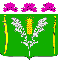 АДМИНИСТРАЦИЯСТАРОНИЖЕСТЕБЛИЕВСКОГО СЕЛЬСКОГО ПОСЕЛЕНИЯ КРАСНОАРМЕЙСКОГО РАЙОНАПОСТАНОВЛЕНИЕ